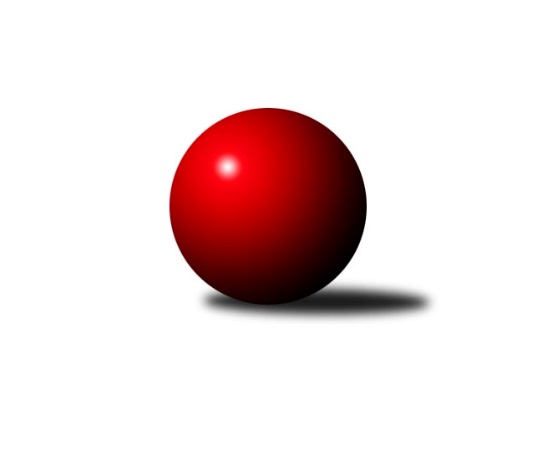 Č.1Ročník 2011/2012	9.6.2024 3.KLM A 2011/2012Statistika 1. kolaTabulka družstev:		družstvo	záp	výh	rem	proh	skore	sety	průměr	body	plné	dorážka	chyby	1.	TJ Kovohutě Příbram	1	1	0	0	7.0 : 1.0 	(16.5 : 7.5)	3136	2	2113	1023	23	2.	TJ Sokol Spořice	1	1	0	0	6.0 : 2.0 	(16.0 : 8.0)	3337	2	2226	1111	26	3.	TJ Slovan Karlovy Vary	1	1	0	0	6.0 : 2.0 	(13.5 : 10.5)	3247	2	2208	1039	28	4.	SK Uhelné sklady Praha	1	1	0	0	5.0 : 3.0 	(15.0 : 9.0)	3257	2	2146	1111	27	5.	CB Dobřany	1	1	0	0	5.0 : 3.0 	(12.5 : 11.5)	3387	2	2257	1130	24	6.	TJ Jiskra Hazlov	1	1	0	0	5.0 : 3.0 	(12.5 : 11.5)	3118	2	2132	986	46	7.	SKK Rokycany B	1	0	0	1	3.0 : 5.0 	(11.5 : 12.5)	3374	0	2255	1119	28	8.	SKK Karlovy Vary	1	0	0	1	3.0 : 5.0 	(11.5 : 12.5)	3114	0	2141	973	42	9.	TJ VTŽ Chomutov	1	0	0	1	3.0 : 5.0 	(9.0 : 15.0)	3136	0	2132	1004	48	10.	TJ Slavoj Plzeň	1	0	0	1	2.0 : 6.0 	(10.5 : 13.5)	3230	0	2178	1052	34	11.	KK Konstruktiva Praha  B	1	0	0	1	2.0 : 6.0 	(8.0 : 16.0)	3267	0	2156	1111	22	12.	TJ Jiskra Šabina	1	0	0	1	1.0 : 7.0 	(7.5 : 16.5)	3007	0	2101	906	40Tabulka doma:		družstvo	záp	výh	rem	proh	skore	sety	průměr	body	maximum	minimum	1.	TJ Kovohutě Příbram	1	1	0	0	7.0 : 1.0 	(16.5 : 7.5)	3136	2	3136	3136	2.	TJ Slovan Karlovy Vary	1	1	0	0	6.0 : 2.0 	(13.5 : 10.5)	3247	2	3247	3247	3.	TJ Jiskra Hazlov	1	1	0	0	5.0 : 3.0 	(12.5 : 11.5)	3118	2	3118	3118	4.	SKK Karlovy Vary	0	0	0	0	0.0 : 0.0 	(0.0 : 0.0)	0	0	0	0	5.	CB Dobřany	0	0	0	0	0.0 : 0.0 	(0.0 : 0.0)	0	0	0	0	6.	TJ Jiskra Šabina	0	0	0	0	0.0 : 0.0 	(0.0 : 0.0)	0	0	0	0	7.	TJ Slavoj Plzeň	0	0	0	0	0.0 : 0.0 	(0.0 : 0.0)	0	0	0	0	8.	TJ Sokol Spořice	0	0	0	0	0.0 : 0.0 	(0.0 : 0.0)	0	0	0	0	9.	SK Uhelné sklady Praha	0	0	0	0	0.0 : 0.0 	(0.0 : 0.0)	0	0	0	0	10.	SKK Rokycany B	1	0	0	1	3.0 : 5.0 	(11.5 : 12.5)	3374	0	3374	3374	11.	TJ VTŽ Chomutov	1	0	0	1	3.0 : 5.0 	(9.0 : 15.0)	3136	0	3136	3136	12.	KK Konstruktiva Praha  B	1	0	0	1	2.0 : 6.0 	(8.0 : 16.0)	3267	0	3267	3267Tabulka venku:		družstvo	záp	výh	rem	proh	skore	sety	průměr	body	maximum	minimum	1.	TJ Sokol Spořice	1	1	0	0	6.0 : 2.0 	(16.0 : 8.0)	3337	2	3337	3337	2.	SK Uhelné sklady Praha	1	1	0	0	5.0 : 3.0 	(15.0 : 9.0)	3257	2	3257	3257	3.	CB Dobřany	1	1	0	0	5.0 : 3.0 	(12.5 : 11.5)	3387	2	3387	3387	4.	TJ Jiskra Hazlov	0	0	0	0	0.0 : 0.0 	(0.0 : 0.0)	0	0	0	0	5.	SKK Rokycany B	0	0	0	0	0.0 : 0.0 	(0.0 : 0.0)	0	0	0	0	6.	TJ Slovan Karlovy Vary	0	0	0	0	0.0 : 0.0 	(0.0 : 0.0)	0	0	0	0	7.	TJ VTŽ Chomutov	0	0	0	0	0.0 : 0.0 	(0.0 : 0.0)	0	0	0	0	8.	TJ Kovohutě Příbram	0	0	0	0	0.0 : 0.0 	(0.0 : 0.0)	0	0	0	0	9.	KK Konstruktiva Praha  B	0	0	0	0	0.0 : 0.0 	(0.0 : 0.0)	0	0	0	0	10.	SKK Karlovy Vary	1	0	0	1	3.0 : 5.0 	(11.5 : 12.5)	3114	0	3114	3114	11.	TJ Slavoj Plzeň	1	0	0	1	2.0 : 6.0 	(10.5 : 13.5)	3230	0	3230	3230	12.	TJ Jiskra Šabina	1	0	0	1	1.0 : 7.0 	(7.5 : 16.5)	3007	0	3007	3007Tabulka podzimní části:		družstvo	záp	výh	rem	proh	skore	sety	průměr	body	doma	venku	1.	TJ Kovohutě Příbram	1	1	0	0	7.0 : 1.0 	(16.5 : 7.5)	3136	2 	1 	0 	0 	0 	0 	0	2.	TJ Sokol Spořice	1	1	0	0	6.0 : 2.0 	(16.0 : 8.0)	3337	2 	0 	0 	0 	1 	0 	0	3.	TJ Slovan Karlovy Vary	1	1	0	0	6.0 : 2.0 	(13.5 : 10.5)	3247	2 	1 	0 	0 	0 	0 	0	4.	SK Uhelné sklady Praha	1	1	0	0	5.0 : 3.0 	(15.0 : 9.0)	3257	2 	0 	0 	0 	1 	0 	0	5.	CB Dobřany	1	1	0	0	5.0 : 3.0 	(12.5 : 11.5)	3387	2 	0 	0 	0 	1 	0 	0	6.	TJ Jiskra Hazlov	1	1	0	0	5.0 : 3.0 	(12.5 : 11.5)	3118	2 	1 	0 	0 	0 	0 	0	7.	SKK Rokycany B	1	0	0	1	3.0 : 5.0 	(11.5 : 12.5)	3374	0 	0 	0 	1 	0 	0 	0	8.	SKK Karlovy Vary	1	0	0	1	3.0 : 5.0 	(11.5 : 12.5)	3114	0 	0 	0 	0 	0 	0 	1	9.	TJ VTŽ Chomutov	1	0	0	1	3.0 : 5.0 	(9.0 : 15.0)	3136	0 	0 	0 	1 	0 	0 	0	10.	TJ Slavoj Plzeň	1	0	0	1	2.0 : 6.0 	(10.5 : 13.5)	3230	0 	0 	0 	0 	0 	0 	1	11.	KK Konstruktiva Praha  B	1	0	0	1	2.0 : 6.0 	(8.0 : 16.0)	3267	0 	0 	0 	1 	0 	0 	0	12.	TJ Jiskra Šabina	1	0	0	1	1.0 : 7.0 	(7.5 : 16.5)	3007	0 	0 	0 	0 	0 	0 	1Tabulka jarní části:		družstvo	záp	výh	rem	proh	skore	sety	průměr	body	doma	venku	1.	CB Dobřany	0	0	0	0	0.0 : 0.0 	(0.0 : 0.0)	0	0 	0 	0 	0 	0 	0 	0 	2.	SKK Karlovy Vary	0	0	0	0	0.0 : 0.0 	(0.0 : 0.0)	0	0 	0 	0 	0 	0 	0 	0 	3.	TJ Sokol Spořice	0	0	0	0	0.0 : 0.0 	(0.0 : 0.0)	0	0 	0 	0 	0 	0 	0 	0 	4.	TJ Jiskra Šabina	0	0	0	0	0.0 : 0.0 	(0.0 : 0.0)	0	0 	0 	0 	0 	0 	0 	0 	5.	TJ Slavoj Plzeň	0	0	0	0	0.0 : 0.0 	(0.0 : 0.0)	0	0 	0 	0 	0 	0 	0 	0 	6.	TJ Jiskra Hazlov	0	0	0	0	0.0 : 0.0 	(0.0 : 0.0)	0	0 	0 	0 	0 	0 	0 	0 	7.	SKK Rokycany B	0	0	0	0	0.0 : 0.0 	(0.0 : 0.0)	0	0 	0 	0 	0 	0 	0 	0 	8.	TJ Slovan Karlovy Vary	0	0	0	0	0.0 : 0.0 	(0.0 : 0.0)	0	0 	0 	0 	0 	0 	0 	0 	9.	TJ Kovohutě Příbram	0	0	0	0	0.0 : 0.0 	(0.0 : 0.0)	0	0 	0 	0 	0 	0 	0 	0 	10.	KK Konstruktiva Praha  B	0	0	0	0	0.0 : 0.0 	(0.0 : 0.0)	0	0 	0 	0 	0 	0 	0 	0 	11.	TJ VTŽ Chomutov	0	0	0	0	0.0 : 0.0 	(0.0 : 0.0)	0	0 	0 	0 	0 	0 	0 	0 	12.	SK Uhelné sklady Praha	0	0	0	0	0.0 : 0.0 	(0.0 : 0.0)	0	0 	0 	0 	0 	0 	0 	0 Zisk bodů pro družstvo:		jméno hráče	družstvo	body	zápasy	v %	dílčí body	sety	v %	1.	Evžen Valtr 	SK Uhelné sklady Praha  	1	/	1	(100%)	4	/	4	(100%)	2.	Petr Kříž 	TJ Kovohutě Příbram  	1	/	1	(100%)	4	/	4	(100%)	3.	František Průša 	TJ Slovan Karlovy Vary  	1	/	1	(100%)	4	/	4	(100%)	4.	Oldřich st. Lukšík st.	TJ Sokol Spořice  	1	/	1	(100%)	4	/	4	(100%)	5.	Vladimír Veselý st.	TJ Jiskra Hazlov  	1	/	1	(100%)	3.5	/	4	(88%)	6.	Josef Dvořák 	SK Uhelné sklady Praha  	1	/	1	(100%)	3	/	4	(75%)	7.	Václav Pinc 	TJ Kovohutě Příbram  	1	/	1	(100%)	3	/	4	(75%)	8.	Tomáš Pavlík 	TJ Slovan Karlovy Vary  	1	/	1	(100%)	3	/	4	(75%)	9.	Oldřich Hendl 	TJ Kovohutě Příbram  	1	/	1	(100%)	3	/	4	(75%)	10.	Stanislav st. Šmíd st.	TJ VTŽ Chomutov  	1	/	1	(100%)	3	/	4	(75%)	11.	Milan Vrabec 	CB Dobřany  	1	/	1	(100%)	3	/	4	(75%)	12.	František Dobiáš 	TJ Sokol Spořice  	1	/	1	(100%)	3	/	4	(75%)	13.	Oldřich ml. Lukšík ml.	TJ Sokol Spořice  	1	/	1	(100%)	3	/	4	(75%)	14.	Ota Maršát st.	TJ Jiskra Hazlov  	1	/	1	(100%)	3	/	4	(75%)	15.	Lubomír Martinek 	SKK Karlovy Vary  	1	/	1	(100%)	3	/	4	(75%)	16.	Petr Fara 	SKK Rokycany B 	1	/	1	(100%)	3	/	4	(75%)	17.	David Kuděj 	SK Uhelné sklady Praha  	1	/	1	(100%)	3	/	4	(75%)	18.	Josef Hořejší 	TJ Slavoj Plzeň  	1	/	1	(100%)	3	/	4	(75%)	19.	Josef Pauch 	SKK Rokycany B 	1	/	1	(100%)	3	/	4	(75%)	20.	Jan Vank 	SKK Karlovy Vary  	1	/	1	(100%)	3	/	4	(75%)	21.	Martin Provazník 	CB Dobřany  	1	/	1	(100%)	3	/	4	(75%)	22.	David Hošek 	TJ Kovohutě Příbram  	1	/	1	(100%)	2.5	/	4	(63%)	23.	Milan Findejs 	TJ Slavoj Plzeň  	1	/	1	(100%)	2.5	/	4	(63%)	24.	Martin Maršálek 	SKK Rokycany B 	1	/	1	(100%)	2.5	/	4	(63%)	25.	Jan Hák 	TJ Sokol Spořice  	1	/	1	(100%)	2	/	4	(50%)	26.	Zbyněk Vytiska 	TJ VTŽ Chomutov  	1	/	1	(100%)	2	/	4	(50%)	27.	Jan Barchánek 	KK Konstruktiva Praha  B 	1	/	1	(100%)	2	/	4	(50%)	28.	Pavel Kučera 	TJ Jiskra Šabina  	1	/	1	(100%)	2	/	4	(50%)	29.	Ladislav ml. Urban 	SKK Karlovy Vary  	1	/	1	(100%)	2	/	4	(50%)	30.	Pavel Staša 	TJ Slovan Karlovy Vary  	1	/	1	(100%)	2	/	4	(50%)	31.	Václav Hlaváč st.	TJ Slovan Karlovy Vary  	1	/	1	(100%)	2	/	4	(50%)	32.	Michael Wittwar 	TJ Jiskra Hazlov  	1	/	1	(100%)	2	/	4	(50%)	33.	Jaroslav Roj 	TJ Kovohutě Příbram  	1	/	1	(100%)	2	/	4	(50%)	34.	Pavel Wohlmuth 	KK Konstruktiva Praha  B 	1	/	1	(100%)	2	/	4	(50%)	35.	Zdeněk Slezák 	SK Uhelné sklady Praha  	0	/	1	(0%)	2	/	4	(50%)	36.	Petr Haken 	TJ Jiskra Hazlov  	0	/	1	(0%)	2	/	4	(50%)	37.	Stanislav Schuh 	SK Uhelné sklady Praha  	0	/	1	(0%)	2	/	4	(50%)	38.	Martin Beran 	TJ Sokol Spořice  	0	/	1	(0%)	2	/	4	(50%)	39.	Petr Harmáček 	TJ Slavoj Plzeň  	0	/	1	(0%)	2	/	4	(50%)	40.	Petr Polák 	TJ Kovohutě Příbram  	0	/	1	(0%)	2	/	4	(50%)	41.	Patrik Šebesta  	TJ Jiskra Šabina  	0	/	1	(0%)	2	/	4	(50%)	42.	Josef Kreutzer 	TJ Slavoj Plzeň  	0	/	1	(0%)	2	/	4	(50%)	43.	Pavel Kohlíček 	KK Konstruktiva Praha  B 	0	/	1	(0%)	2	/	4	(50%)	44.	Oldřich Fadrhons 	TJ Sokol Spořice  	0	/	1	(0%)	2	/	4	(50%)	45.	Miroslav Bubla 	TJ Jiskra Šabina  	0	/	1	(0%)	1.5	/	4	(38%)	46.	Miroslav Handšuh 	TJ Slovan Karlovy Vary  	0	/	1	(0%)	1.5	/	4	(38%)	47.	Pavel Sloup 	CB Dobřany  	0	/	1	(0%)	1.5	/	4	(38%)	48.	Jiří Kodalík 	CB Dobřany  	0	/	1	(0%)	1	/	4	(25%)	49.	Stanislav Novák 	TJ Jiskra Hazlov  	0	/	1	(0%)	1	/	4	(25%)	50.	Josef Fišer ml.	CB Dobřany  	0	/	1	(0%)	1	/	4	(25%)	51.	Ladislav Urban 	SKK Karlovy Vary  	0	/	1	(0%)	1	/	4	(25%)	52.	Václav Kříž ml.	TJ Slavoj Plzeň  	0	/	1	(0%)	1	/	4	(25%)	53.	Petr Hájek 	TJ Jiskra Hazlov  	0	/	1	(0%)	1	/	4	(25%)	54.	Jiří Hojsák 	TJ Slovan Karlovy Vary  	0	/	1	(0%)	1	/	4	(25%)	55.	Petr Beneš 	TJ Jiskra Šabina  	0	/	1	(0%)	1	/	4	(25%)	56.	Jakub Hlava 	KK Konstruktiva Praha  B 	0	/	1	(0%)	1	/	4	(25%)	57.	Antonín Knobloch 	SK Uhelné sklady Praha  	0	/	1	(0%)	1	/	4	(25%)	58.	Martin Černý 	TJ VTŽ Chomutov  	0	/	1	(0%)	1	/	4	(25%)	59.	Roman Folta 	TJ VTŽ Chomutov  	0	/	1	(0%)	1	/	4	(25%)	60.	Ondřej Šárovec 	KK Konstruktiva Praha  B 	0	/	1	(0%)	1	/	4	(25%)	61.	Václav Fűrst 	SKK Rokycany B 	0	/	1	(0%)	1	/	4	(25%)	62.	Jiří Beneš 	TJ Jiskra Šabina  	0	/	1	(0%)	1	/	4	(25%)	63.	Bedřich Varmuža 	SKK Rokycany B 	0	/	1	(0%)	1	/	4	(25%)	64.	Štěpán Šreiber 	SKK Rokycany B 	0	/	1	(0%)	1	/	4	(25%)	65.	Pavel Boháč 	SKK Karlovy Vary  	0	/	1	(0%)	0.5	/	4	(13%)	66.	Jaroslav Nový 	TJ Jiskra Šabina  	0	/	1	(0%)	0	/	4	(0%)	67.	Karel Bok 	TJ Slavoj Plzeň  	0	/	1	(0%)	0	/	4	(0%)	68.	Zdeněk Černý 	TJ VTŽ Chomutov  	0	/	1	(0%)	0	/	4	(0%)	69.	Jaroslav ml. Pleticha ml.	KK Konstruktiva Praha  B 	0	/	1	(0%)	0	/	4	(0%)Průměry na kuželnách:		kuželna	průměr	plné	dorážka	chyby	výkon na hráče	1.	SKK Rokycany, 1-4	3380	2256	1124	26.0	(563.4)	2.	KK Konstruktiva Praha, 1-6	3302	2191	1111	24.0	(550.3)	3.	Karlovy Vary, 1-4	3238	2193	1045	31.0	(539.8)	4.	Golf Chomutov, 1-4	3196	2139	1057	37.5	(532.8)	5.	Hazlov, 1-4	3116	2136	979	44.0	(519.3)	6.	TJ Fezko Strakonice, 1-4	3071	2107	964	31.5	(511.9)Nejlepší výkony na kuželnách:SKK Rokycany, 1-4CB Dobřany 	3387	1. kolo	Josef Fišer ml.	CB Dobřany 	587	1. koloSKK Rokycany B	3374	1. kolo	Josef Pauch 	SKK Rokycany B	581	1. kolo		. kolo	Petr Fara 	SKK Rokycany B	579	1. kolo		. kolo	Milan Vrabec 	CB Dobřany 	578	1. kolo		. kolo	Martin Provazník 	CB Dobřany 	576	1. kolo		. kolo	Martin Maršálek 	SKK Rokycany B	563	1. kolo		. kolo	Václav Fűrst 	SKK Rokycany B	554	1. kolo		. kolo	Jaroslav Otto 	CB Dobřany 	553	1. kolo		. kolo	Štěpán Šreiber 	SKK Rokycany B	552	1. kolo		. kolo	Pavel Sloup 	CB Dobřany 	547	1. koloKK Konstruktiva Praha, 1-6TJ Sokol Spořice 	3337	1. kolo	Oldřich st. Lukšík st.	TJ Sokol Spořice 	575	1. koloKK Konstruktiva Praha  B	3267	1. kolo	Jan Barchánek 	KK Konstruktiva Praha  B	568	1. kolo		. kolo	Martin Beran 	TJ Sokol Spořice 	562	1. kolo		. kolo	Pavel Wohlmuth 	KK Konstruktiva Praha  B	562	1. kolo		. kolo	Jan Hák 	TJ Sokol Spořice 	561	1. kolo		. kolo	Oldřich ml. Lukšík ml.	TJ Sokol Spořice 	560	1. kolo		. kolo	Oldřich Fadrhons 	TJ Sokol Spořice 	559	1. kolo		. kolo	Ondřej Šárovec 	KK Konstruktiva Praha  B	548	1. kolo		. kolo	Pavel Kohlíček 	KK Konstruktiva Praha  B	543	1. kolo		. kolo	Jakub Hlava 	KK Konstruktiva Praha  B	528	1. koloKarlovy Vary, 1-4TJ Slovan Karlovy Vary 	3247	1. kolo	František Průša 	TJ Slovan Karlovy Vary 	587	1. koloTJ Slavoj Plzeň 	3230	1. kolo	Karel Bok 	TJ Slavoj Plzeň 	570	1. kolo		. kolo	Josef Hořejší 	TJ Slavoj Plzeň 	556	1. kolo		. kolo	Tomáš Pavlík 	TJ Slovan Karlovy Vary 	553	1. kolo		. kolo	Miroslav Handšuh 	TJ Slovan Karlovy Vary 	540	1. kolo		. kolo	Václav Hlaváč st.	TJ Slovan Karlovy Vary 	533	1. kolo		. kolo	Josef Kreutzer 	TJ Slavoj Plzeň 	531	1. kolo		. kolo	Milan Findejs 	TJ Slavoj Plzeň 	527	1. kolo		. kolo	Václav Kříž ml.	TJ Slavoj Plzeň 	525	1. kolo		. kolo	Pavel Staša 	TJ Slovan Karlovy Vary 	523	1. koloGolf Chomutov, 1-4SK Uhelné sklady Praha 	3257	1. kolo	David Kuděj 	SK Uhelné sklady Praha 	570	1. koloTJ VTŽ Chomutov 	3136	1. kolo	Luboš Havel 	TJ VTŽ Chomutov 	564	1. kolo		. kolo	Evžen Valtr 	SK Uhelné sklady Praha 	562	1. kolo		. kolo	Stanislav st. Šmíd st.	TJ VTŽ Chomutov 	540	1. kolo		. kolo	Zbyněk Vytiska 	TJ VTŽ Chomutov 	538	1. kolo		. kolo	Stanislav Schuh 	SK Uhelné sklady Praha 	538	1. kolo		. kolo	Martin Černý 	TJ VTŽ Chomutov 	535	1. kolo		. kolo	Zdeněk Slezák 	SK Uhelné sklady Praha 	534	1. kolo		. kolo	Antonín Knobloch 	SK Uhelné sklady Praha 	531	1. kolo		. kolo	Josef Dvořák 	SK Uhelné sklady Praha 	522	1. koloHazlov, 1-4TJ Jiskra Hazlov 	3118	1. kolo	Ladislav ml. Urban 	SKK Karlovy Vary 	561	1. koloSKK Karlovy Vary 	3114	1. kolo	Ota Maršát st.	TJ Jiskra Hazlov 	553	1. kolo		. kolo	Lubomír Martinek 	SKK Karlovy Vary 	544	1. kolo		. kolo	Petr Haken 	TJ Jiskra Hazlov 	536	1. kolo		. kolo	Petr Hájek 	TJ Jiskra Hazlov 	525	1. kolo		. kolo	Ladislav Urban 	SKK Karlovy Vary 	523	1. kolo		. kolo	Vladimír Veselý st.	TJ Jiskra Hazlov 	518	1. kolo		. kolo	Jan Vank 	SKK Karlovy Vary 	516	1. kolo		. kolo	Stanislav Novák 	TJ Jiskra Hazlov 	498	1. kolo		. kolo	Pavel Boháč 	SKK Karlovy Vary 	489	1. koloTJ Fezko Strakonice, 1-4TJ Kovohutě Příbram 	3136	1. kolo	Oldřich Hendl 	TJ Kovohutě Příbram 	558	1. koloTJ Jiskra Šabina 	3007	1. kolo	Pavel Kučera 	TJ Jiskra Šabina 	552	1. kolo		. kolo	Petr Polák 	TJ Kovohutě Příbram 	548	1. kolo		. kolo	Václav Pinc 	TJ Kovohutě Příbram 	518	1. kolo		. kolo	David Hošek 	TJ Kovohutě Příbram 	516	1. kolo		. kolo	Jiří Beneš 	TJ Jiskra Šabina 	514	1. kolo		. kolo	Jaroslav Roj 	TJ Kovohutě Příbram 	505	1. kolo		. kolo	Miroslav Bubla 	TJ Jiskra Šabina 	498	1. kolo		. kolo	Patrik Šebesta  	TJ Jiskra Šabina 	493	1. kolo		. kolo	Petr Kříž 	TJ Kovohutě Příbram 	491	1. koloČetnost výsledků:	7.0 : 1.0	1x	6.0 : 2.0	1x	5.0 : 3.0	1x	3.0 : 5.0	2x	2.0 : 6.0	1x